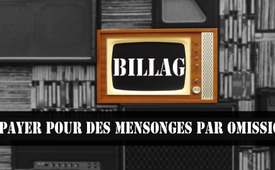 Billag : payer pour des mensonges par omission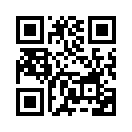 Le 4 mars 2018, au travers de l’initiative du peuple « Oui pour l’abolition des redevances pour la radio et la télévision », les électeurs suisses ont la possibilité de mettre fin à la redevance obligatoire pour les émetteurs officiels. En abrégé on la nomme aussi Initiative-No-Billag, parce que le recouvrement de la redevance est effectué par l’entreprise Billag.Le 4 mars 2018, au travers de l’initiative du peuple « Oui pour l’abolition des redevances pour la radio et la télévision », les électeurs suisses ont la possibilité de mettre fin à la redevance obligatoire pour les émetteurs officiels. En abrégé on la nomme aussi Initiative-No-Billag, parce que le recouvrement de la redevance est effectué par l’entreprise Billag. Les initiateurs du « No-Billag » exigent que personne ne paie pour quelque chose qu’il n’a jamais commandé et ne veut pas utiliser. En outre, de nombreux Suisses subissent le fait que les médias financés par des taxes obligatoires, comme SRF, donnent des infos unilatérales, incomplètes ou même fausses. En voici quelques exemples : Avez-vous entendu SRF dire qu’en Syrie, dans les territoires précédemment occupés par l’EI, toutes les religions ont depuis décembre 2017 retrouvé la paix ensemble et que les chrétiens ont même pu célébrer Noël soutenus par le prétendu « méchant » Assad ? Et qu’en Ukraine, de grandes marches pour la paix ont eu lieu en 2016 contre le gouvernement putschiste du président Poroschenko qui avait fait bombarder les provinces de l’Est de l’Ukraine ? Ou que, selon une enquête représentative réalisée à l’automne 2017, la majorité de la population ukrainienne souhaiterait que l’ancien président Ianukovitch, qui a été élu directement par le peuple à l’époque, retourne à son poste de chef du gouvernement ? 

Chers téléspectateurs, chères téléspectatrices, les médias alternatifs sont nécessaires, afin que l’époque des contributions à l’audiovisuel et le monopole de SRG, ARD, ZDF et compagnie cessent enfin !

« Le 4 mars 2018 mettez un « Oui » dans l’urne pour l’initiative No-Billag. C’en est fini de l’obligation de payer des milliards pour des informations unilatérales, des mensonges flagrants et de la propagande de guerre ! Transmettez nos émissions surtout aux personnes qui n’ont pas accès à internet ! Merci beaucoup ! »de ab./ssp.Sources:www.kla.tv/11742
http://quer-denken.tv/ukrainer-stehen-auf-zigtausende-auf-einem-friedensmarsch-nach-kiew/Cela pourrait aussi vous intéresser:#nobillag-fr - NoBillag - www.kla.tv/nobillag-frKla.TV – Des nouvelles alternatives... libres – indépendantes – non censurées...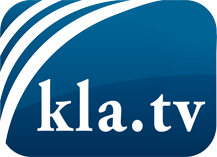 ce que les médias ne devraient pas dissimuler...peu entendu, du peuple pour le peuple...des informations régulières sur www.kla.tv/frÇa vaut la peine de rester avec nous! Vous pouvez vous abonner gratuitement à notre newsletter: www.kla.tv/abo-frAvis de sécurité:Les contre voix sont malheureusement de plus en plus censurées et réprimées. Tant que nous ne nous orientons pas en fonction des intérêts et des idéologies de la système presse, nous devons toujours nous attendre à ce que des prétextes soient recherchés pour bloquer ou supprimer Kla.TV.Alors mettez-vous dès aujourd’hui en réseau en dehors d’internet!
Cliquez ici: www.kla.tv/vernetzung&lang=frLicence:    Licence Creative Commons avec attribution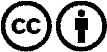 Il est permis de diffuser et d’utiliser notre matériel avec l’attribution! Toutefois, le matériel ne peut pas être utilisé hors contexte.
Cependant pour les institutions financées avec la redevance audio-visuelle, ceci n’est autorisé qu’avec notre accord. Des infractions peuvent entraîner des poursuites.